УТВЕРЖДАЮЗаведующий уЧАДОУ детский сад №1 г.Нытва(наименование должности лица, утверждающего документ;.Евсеева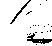 • (подпись) ' фаЬщифровка подписи),:кн "кипЕтп :нида. оюдерр-ння :Г УС •Наименованиеоргана.осуществляющею Управление образования администрации Нытвенского мунинииальпого района Пермскоюфункции и	краяполномочияучредителяАдрес фактическою местонахождения муниципального учреждения.I. Сведения о деятельности муниципального учрежденияЦели деятельности муниципального учреждения:осуществление полномочий на территроии Нытвенского муниципального района по преооставлению обшеоосту иного а бесплатного дошкольного образованияВиды деятельности муниципального учреждения:реализация основной общеобразовательной программы дошкольного образования с приоритетным направлением деятельности по фи зическому развитию детей;воспитание, обучение и развитие, а также присмотр и уход за детьми дошкольного возраста;взаимодействие с семьей для обеспечения полноценного развития ребенка;оказание населению, предприятиям, учреждениям и организациям платных дополнительных образовательных услуг, не предусмотренных соответствующими образовательными программами;-ведение предпринимательской и иной приносящей доход деятельности, предусмотренной Уставом.Перечень услуг (работ), осуществляемых на платной основе:-родительская плата за содержание ребенка в детском дошкольном учреждении;родительская плата за предоставление дополнительных платных образовательных услуг;питание сотрудниковI. Показатели финансового состоянии учрежден пиIII. Показатели но поступлениям и выплатам учреждения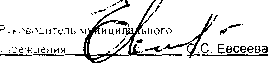 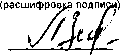 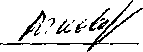 27 "января 2017 гНаименование показателяСумма1. Нефинансовые активы, всего3894901.07Из них:1.1. Общая балансовая стоимость недвижимого муниципального имущества, всего2853585.91В том числе:1.1.1. стоимость имущества, закрепленного собственником имущества за муниципальным учреждением па праве оперативного управления2853585.911.1.2. стоимость имущества, приобретенного муниципальным учреждением за счет выделенных собстЕ$енником им\ тест ва \чреждения средств113 стоимость имущества, приобретенного муниципальным учреждением ;а счет доходов, подученных от плач нон и иной приносящей доход деятельное I и1.1.4. остаточная стоимость недвижимого муниципального имущества1.2. Общая балансовая стоимость движимого муниципального имущее!ва. все) о1 183994.83В том числе:1.2.1. Общая балансовая стоимость особо ценного движимого имущества) .2.2. Остаточная стоимость особо ценного движимого имущества11. Финансовые активы, всего440314.92Из них.2.1. Дебиторская задолженность по доходам, полученным за счет средств местного бюджета2.2. Дебиторская задолженность по выданным авансам, полученным за счет средств местного бюджет, всего439705.00В том числе:2.2.1. по выданным авансам на начисления на оплату труда43691 1.002.2.2. по выданным авансам на транспортные услуги2 2.3. по выданным авансам на коммунальные услуги2.2.4. по выданным авансам на услуги по содержанию имущества2.2.5. по выданным авансам на прочие услуги2794.002.2.6. по выданным авансам на приобретение основных средств2.2.7. по выданным авансам на приобретение нематериальных активов2.2.8. по выданным авансам на приобретение непроизведенных активов2.2.9. по выданным авансам на приобретение материальных запасов2.2.10. по выданным авансам на прочие расходы2.3. Дебиторская задолженность по выданным авансам за счет доходов, пол\ чеиных от ила 1 ной и пион приносящей доход деятельное!и. все! о(4)9 93В том числе.2.3 1. по выданным авансам на услуги связи7.3.2. по выданным авансам на транспортные услуги2 3.3. по выданным авансам на коммунальные услуги2 3.4. по выданным авансам на услуги по содержанию имущества2.3.5. по выданным авансам на прочие услуги2.3.6. по выданным авансам на приобретение основных средств2.3.7. по выданным авансам на приобретение нематериальных активов2.3.8. по выданным авансам на приобретение непроизведенных активов2.3.9. по выданным авансам на приобретение материальных запасов2.3.9. по выданным авансам на приобретение материальных запасов2 3 10. по выданным авансам на поочие расходы - 22 3 10. по выданным авансам на поочие расходы - 2111 Обязательства, всего . .•111 Обязательства, всего . .•Из нихИз них3.1. Просроченная кредиторская задолженность3.1. Просроченная кредиторская задолженность3 2. Кредиторская задолженность по расчетам с поставщиками и подрядчиками за счет средств бюджета, всего О . К- . 23 2. Кредиторская задолженность по расчетам с поставщиками и подрядчиками за счет средств бюджета, всего О . К- . 2В том числе: ,В том числе: ,3.2.1. по начислениям на выплаты по оплате труда5'4щ. ■.3.2.2. по оплате услуг связи1 14 903.2.3. по оплате транспортных услуг5208 103.2.4. по оплате коммунальных услуг134122.393.2.5. по оплате услуг по содержанию имущества53103.903 2.6. по оплате прочих услуг31898.223.2.7. по приобретению основных средств3.2.8. по приобретению нематериальных активов3 2.9. по приобретению непроизведенных активов3.2.10. по приобретению материальных запасов17486 об3.2.11. по оплате прочих расходов3.2.12. но платежам в бюджет3 2.13. по прочим расчетам с кредиторами3.3. Кредиторская задолженность по расчетам с поставщиками и подрядчиками за счет доходов, полученных 01 платой и иной приносящей доход лея1ельност и, всего1 86320 91В том числе:3.3.1. по начислениям на выплаты по оплате труда3.3.2. по оплате услуг связи3.3.3. по оплате транспортных услуг3.3.4. по оплате коммунальных услуг3.3.5. по оплате усл\т по содержанию имущества3.3.6. по оплате прочих услуг3.3.7. по приобретению основных средств3.3 8. по приобретению нематериальных активов3 3.9. но приобретению непроизведенных активов3.3.10. по приобретению материальных запасов186320.9!3.3.11. по оплате прочих расходов3.3.12. по платежам в бюджет3.3.13. но прочим расчетам с кредиторамиНаименованиепоказателяКОСГУОчередной финансовый годОчередной финансовый годОчередной финансовый годОчередной финансовый годпервый год планового периода 2017второй год планового периода 2018В т.ч. по лицевым счетам, открытым в Финансовом управленииВ т.ч. по лицевым счетам, открытым в Финансовом управленииВ т.ч. по лицевым счетам, открытым в Финансовом управленииВ т.ч. по счетам, открытым в | кредитных организацияхВ т.ч. по счетам, открытым в | кредитных организацияхВ т.ч. по счетам, открытым в | кредитных организацияхНаименованиепоказателяКОСГУОчередной финансовый годОчередной финансовый годОчередной финансовый годОчередной финансовый годпервый год планового периода 2017второй год планового периода 2018очередной финансовый год (итог)2016первый год планового периода 2017второй год планового периода 2018очередной финансовы й годпервый годплановогопериодаВТоройгоД1планояНаименованиепоказателяКОСГУВсего, в т.ч.:Субсидии на вып.муиици пильного заданияИныесубсидииПоступления от иной приносящей доходдеятельности , всего!Планируемый остаток средств на началопланируемого годаXН:4226«,70; . 42268,7042268,70Поступления, всего13644099,91105410031479330,541623766,37118189791183677913644099,911181897911836779000В том числе;Субсидии на выполнение муниципального заданияX10541003105410039933485; 99512851054100399334859951285000Иные субсидииX1470330,541479330,54У У:'14394143941479330,541439414394000Иные выплатыX000000000БюджетныеинвестицииX000000000Поступления от оказания муниц.учр. услуг (вып .работ),предост которых осуш.на платной основеX1623766,370(1623766,37• • 1871100.... 18711001623766,3718711001871100000В том числе:родит.плата за содер-е де! ей в д'са.-л-X1671500Ц.7150018111001811100167150018111001811100000питаниесотоудниковXбИУЧ:'■ ;,ОЫ'бОООнбн'.'Ос1 600У0бн'.'Ос1 600У061)000600000.' 00.' 00!.!.!.Поступления от иной приносящей доход деятельности,всегоXВ том числе.XПоступления от реализации ценныхXО1)Планируемый остаток средств на конец планируемого годаX7560075600000Выплаты, всего90013685612,6105410031479330,541665279,0711818979,01183677913685612,611818979,011836779000В том числе:756,00,00,0756.00,00,0756,00,00,00,0Оплата труда и начисления на выплаты по оплате труда, всего2108667(46,5863083936807,5О813010981301098667646.581301098130109000Из нихО0000Заработная плата2116878413.6168492X3,2629130,35624432962443296878413,6162443296244329,00001 [рочие выплаты21260(16000О60000,00001 [ачисления на выплаты по оплате гптлл2131780955.747П77.1 518857801885780/788632.8918857X01885780,0000Оплата работ, услуг, всего2202622666.121279296.991343369,139969009969002622666.12996900996900000Из них.600V слети связи22124485,3324485.33267002670024485.332670026700000